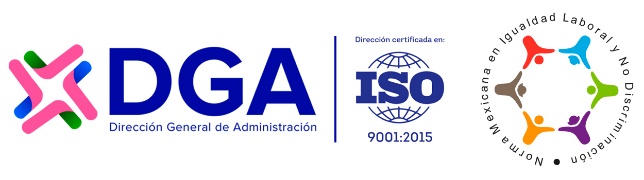 NOMBRE DE LA UNIDAD RESPONSABLELugar y fechaRecibí de la Dirección de Contabilidad y Seguimiento de Auditorias del ISAPEG; un importe por $ con número (cantidad con letra) por concepto de Fondo Revolvente para el ejercicio 2021, el cual se ejercerá de acuerdo a los lineamientos establecidos.Comprometiéndome a reintegrarlo íntegramente el día 15 de diciembre del año en curso.De lo contrario, pido me sea descontado el recurso vía nómina, para lo cual proporciono los siguientes datos:Nombre del responsable de la comprobaciónClave presupuestaria donde se ejerce el pago de nóminaRFCRecibí:Nombre y firma de quien recibePuestoÓrgano Desconcentrado por función o territorio